Praca domowa zadana 9 grudnia 20171.Przeczytaj minimum 5 razy czytankę pt.”Od rana pada” s.42 –„Elementarz”2.Uzupełnij ćwiczenia:6,7,8 ze s.42(uczniowie,którzy nie mają tej strony w ćwiczeniach otrzymali kopie strony 42).3.Napisz w zeszycie literki ”p” i „r”.W przyszłą sobotę zbiorę zeszyty do sprawdzenia i oceny.Konkurs na najpiękniejszy zeszyt wygrają 3 osoby i one również otrzymają specjalne nagrody.*Bardzo serdecznie dziękuję za przepiękny świąteczny stroik oraz gift card od wszystkich uczniów.Zapach choinkowych gałązek w stroiku wprowadził mnie już w nastrój świateczny...Życzę miłego tygodnia!Do zobaczenia w przyszłą sobotę 16 grudnia.Joanna Perkowski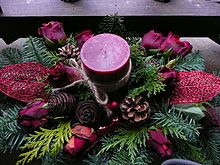 